Publicado en Buenos Aires, Argentina el 22/11/2021 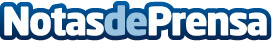 Hernan Westmann: Historia del tenis en ArgentinaComo suele pasar con la mayoría de los deportes que se fueron introduciendo en la Argentina, estos están irrefutablemente unidos a los ingleses. Hernan Westmann comenta que cuando los ingleses llegaron a finales del siglo XIX con el objetivo de construir el ferrocarril en esas zonas, introdujeron también aspectos de su cultura deportiva que incluyó, entre otras prácticas, la del tenisDatos de contacto:Francisco Pérez682598978Nota de prensa publicada en: https://www.notasdeprensa.es/hernan-westmann-historia-del-tenis-en-argentina_1 Categorias: Internacional Historia Tenis Otros deportes http://www.notasdeprensa.es